ΘΕΜΑ: «Πρόσκληση Ένταξης Σχολικών Μονάδων στα Τοπικά Θεματικά Δίκτυα Αγωγής και Προαγωγής της Υγείας της Δ/νσης  Π.Ε. Β΄Αθήνας»Σε συνέχεια της ίδρυσης και λειτουργίας των Τοπικών Θεματικών Δικτύων Αγωγής και Προαγωγής της Υγείας της Δ/νσης  Π.Ε. Β΄ Αθήνας για τα σχολικά έτη 2015-2016, 2016-2017 και 2017-2018, βάσει  των με αριθμ. Φ.καιν./516/11157/22/1/2016 για τα Δημοτικά Σχολεία της Δ/νσης Π.Ε   Β΄ Αθήνας και Φ.καιν./517/11158/22/1/2016 για τα Νηπιαγωγεία  της Δ/νσης   Π.Ε   Β΄ Αθήνας επισυναπτόμενων αποφάσεων του Δ/ ντή Π.Ε. Β΄Αθήνας, προσκαλούμε: α) τις Σχολικές Μονάδες που υλοποιούν πρόγραμμα Αγωγής Υγείας  συναφές με τη θεματολογία του Δικτύου, εφόσον το επιθυμούν,  να ενταχθούν στα Δίκτυα και β) τις Σχολικές Μονάδες που έχουν ήδη ενταχθεί σε αυτά κατά το προηγούμενο σχολικό έτος, εφόσον το επιθυμούν,  να ανανεώσουν τη συμμετοχή τους.H συμμετοχή των Σχολικών Μονάδων και των Εκπαιδευτικών στα Τοπικά Θεματικά Δίκτυα Αγωγής και Προαγωγής της Υγείας της Δ/νσης Π.Ε. Β΄ Αθήνας είναι προαιρετική.Για να δείτε την αίτηση/ δήλωση συμμετοχής, να τη συμπληρώσετε και να την υποβάλετε πατήστε στην παρακάτω σύνδεσμο:Αίτηση/ Δήλωση για τα Δημοτικά Σχολεία της Δ/νσης Π.Ε   Β΄ ΑθήναςΑίτηση /Δήλωση για τα Νηπιαγωγεία  της Δ/νσης   Π.Ε   Β΄ Αθήνας                                                                                                             Καταληκτική ημερομηνία υποβολής της αίτησης /Δήλωσης είναι η Παρασκευή 17 Μαρτίου 2017.                                                                                                                                                                          Ο  ΔΙΕΥΘΥΝΤΗΣ Π. Ε. Β΄ ΑΘΗΝΑΣ                                                                                                           ΑΘΑΝΑΣΙΟΣ ΗΡ. ΑΝΔΡΩΝΗΣ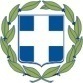 ΕΛΛΗΝΙΚΗ ΔΗΜΟΚΡΑΤΙΑΥΠΟΥΡΓΕΙΟ ΠΑΙΔΕΙΑΣ, ΕΡΕΥΝΑΣ &
           ΘΡΗΣΚΕΥΜΑΤΩΝΠΕΡ. Δ/ΝΣΗ Π. & Δ. ΕΚΠ/ΣΗΣ ΑΤΤΙΚΗΣ          Δ/ΝΣΗ Π. Ε. Β΄ ΑΘΗΝΑΣ             ΑΓΩΓΗ ΥΓΕΙΑΣ 
Ταχ. Δ/νση : Μεσογείων 448153 42 Αγ. ΠαρασκευήΠληροφορίες : Ε.Σιαφαρίκα Τηλέφωνο : 2106392249 Ιστοσελίδα: http://agwgi-ygeias.blogspot.gr/Αγ. Παρασκευή  23-2-2017Αριθμ. Πρωτ.: 1701ΕΛΛΗΝΙΚΗ ΔΗΜΟΚΡΑΤΙΑΥΠΟΥΡΓΕΙΟ ΠΑΙΔΕΙΑΣ, ΕΡΕΥΝΑΣ &
           ΘΡΗΣΚΕΥΜΑΤΩΝΠΕΡ. Δ/ΝΣΗ Π. & Δ. ΕΚΠ/ΣΗΣ ΑΤΤΙΚΗΣ          Δ/ΝΣΗ Π. Ε. Β΄ ΑΘΗΝΑΣ             ΑΓΩΓΗ ΥΓΕΙΑΣ 
Ταχ. Δ/νση : Μεσογείων 448153 42 Αγ. ΠαρασκευήΠληροφορίες : Ε.Σιαφαρίκα Τηλέφωνο : 2106392249 Ιστοσελίδα: http://agwgi-ygeias.blogspot.gr/ΠΡΟΣ: